PUBLIC NOTICE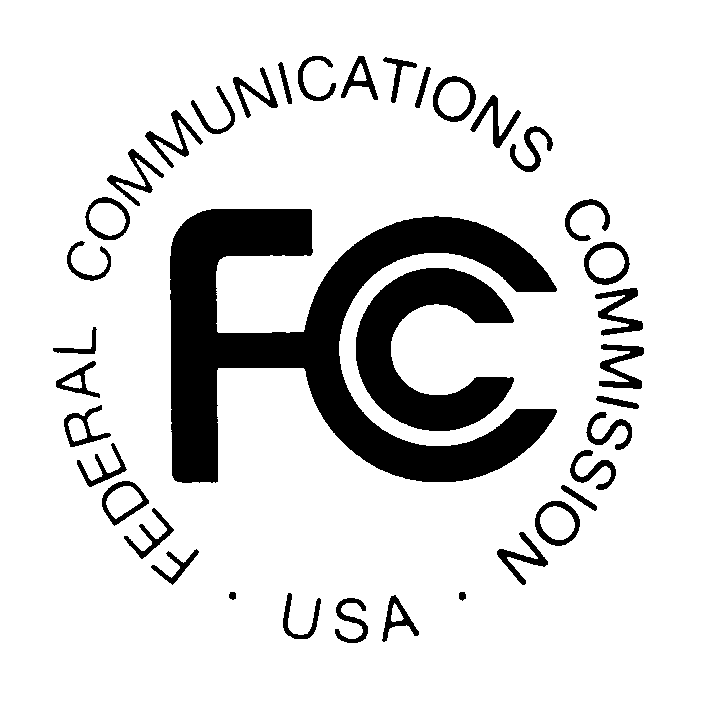 FEDERAL COMMUNICATIONS COMMISSION445 12th Street, S.W.WASHINGTON, DC  20554                                                                                       DA 13-1562Released:   July 11, 2013WIRELESS TELECOMMUNICATIONS BUREAU FURTHER EXTENDS PERIOD FOR REPLY COMMENTS ON THE STATE OF MOBILE WIRELESS COMPETITION AND THE ROLE OF MINORITY AND WOMEN-OWNED BUSINESS ENTERPRISESWT Docket No. 13-135Reply Comments Due:  July 25, 2013On May 17, 2013, the Bureau released a Public Notice (PN) seeking comment on the state of competition in the mobile wireless marketplace. On July 1, 2013, the Bureau released a follow-up PN extending the date for reply comments, and seeking additional comment on the role minority and women-owned enterprises (MWBEs) play in mobile wireless competition.  The date for reply comments was revised to July 15, 2013.  Shortly after release of the follow-up PN, the Bureau received a letter from the Minority Media and Telecommunications Council (MMTC) requesting additional time.  MMTC states that a 10-day extension would allow for a more meaningful opportunity to respond to the questions regarding MWBEs.  As the Bureau’s interest is in developing a full record, we see no harm in allowing parties an additional 10 days in which to file reply comments.  Therefore, we grant MMTC’s request for an extension.  Pursuant to sections 1.415 and 1.419 of the Commission’s rules, 47 CFR §§ 1.415, 1.419, interested parties may file reply comments on or before July 25, 2013.  All filings should refer to WT Docket No. 13-135.  Comments may be filed: (1) using the Commission’s Electronic Comment Filing System (ECFS), or (2) by filing paper copies.  See Electronic Filing of Documents in Rulemaking Proceedings, 63 FR 24121 (1998).  Comments and reply comments filed in response to this Public Notice will be available for public inspection and copying in the Commission’s Reference Center, Room CY-A257, 445 12th Street, S.W., Washington, D.C. 20554, and via the Commission’s Electronic Comment Filing System (ECFS) by entering the docket number, WT 11-186.  Copies of the request are also available from Best Copy and Printing, Inc., telephone (800) 378-3160, facsimile (301) 816-0169, e-mail FCC@BCPIWEB.com.Comments may be filed using the ECFS or by filing paper copies.  See Electronic Filing of Documents in Rulemaking Proceedings, 63 Fed. Reg. 24121 (1998).  Comments filed through the ECFS can be sent as an electronic file via the Internet to http://www.fcc.gov/cgb/ecfs/.  Generally, only one copy of an electronic submission must be filed.  If multiple docket or rulemaking numbers appear in the caption of this proceeding, however, commenters must transmit one electronic copy of the comments to each docket or rulemaking number referenced in the caption.  In completing the transmittal screen, commenters should include their full name, U.S. Postal Service mailing address, and the applicable docket or rulemaking number.  Parties may also submit an electronic comment by Internet e-mail.  To get filing instructions for e-mail comments, commenters should send an e-mail to ecfs@fcc.gov , and should include the following words in the body of the message, “get form.”  A sample form and directions will be sent in reply.Parties who choose to file by paper must file an original and one copy of each filing.  If more than one docket or rulemaking number appears in the caption of this proceeding, commenters must submit two additional copies for each additional docket or rulemaking number.Filings can be sent by hand or messenger delivery, by commercial overnight courier, or by first-class or overnight U.S. Postal Service mail (although we continue to experience delays in receiving U.S. Postal Service mail).  All filings must be addressed to the Commission’s Secretary, Office of the Secretary, Federal Communications Commission, as follows:-All hand-delivered paper filings for the Commission’s Secretary must be delivered to FCC Headquarters at , Room TW-A325, .  All hand deliveries must be held together with rubber bands or fasteners.  Envelopes must be disposed of before entering the building.  The filing hours at this location are 8:00 a.m. to 7:00 p.m.  PLEASE NOTE:  This is the ONLY location where hand-delivered or messenger-delivered paper filings for the Commission’s Secretary will be accepted.  The Commission’s former filing location at , is permanently closed. -Commercial overnight mail (other than U.S. Postal Service Express Mail and Priority Mail) must be sent to .-U.S. Postal Service first-class mail, Express Mail, and Priority Mail should be addressed to .-All filings must be addressed to the Commission's Secretary, Office of the Secretary, Federal Communications Commission.Parties are requested to send one copy of their comments and reply comments to Best Copy and Printing, Inc., Portals II, , Room CY-B402, , (800) 378-3160, e-mail FCC@BCPIWEB.com.Alternate formats of this Public Notice (computer diskette, large print, audio recording, and Braille) are available to persons with disabilities by contacting the Consumer & Governmental Affairs Bureau at (202) 418-0530 (voice), (202) 418-0432 (TTY), or send an e-mail to fcc504@fcc.gov.For further information, contact Paroma Sanyal, Spectrum & Competition Policy Division, Wireless Telecommunications Bureau, (202) 418-2425, or Heidi Kroll, Spectrum & Competition Policy Division, Wireless Telecommunications Bureau, (202) 418-2361.